Ch – 13		 Polokovy učebnice str. 53Jsou umístěny v PSP mezi  …………………………                                                  Mají některé vlastnosti kovů a některé vlastnosti nekovů. Jsou   ………….    nejsou    ……………………                                                       Vypiš názvy polokovů: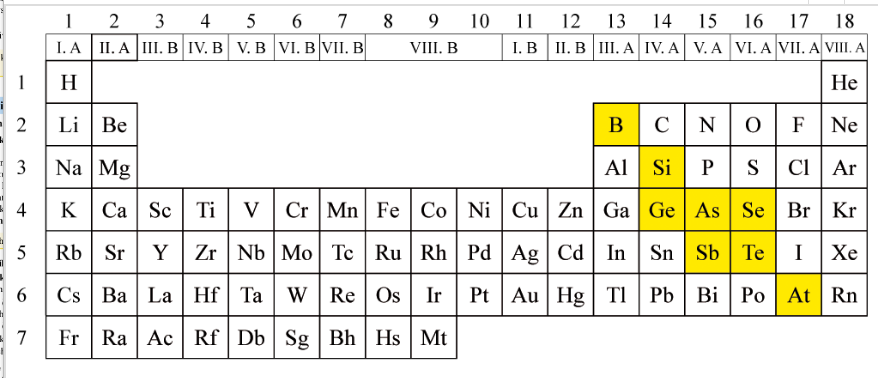 Polokovy se využívají jako …………………………………………..Nejvýznamnější polokov je …………………………………………Výskyt:Využití:Označ správná tvrzení:Doplň správné údaje:Zjisti na internetu co je arsenik?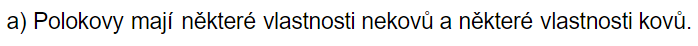 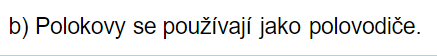 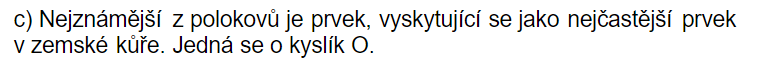 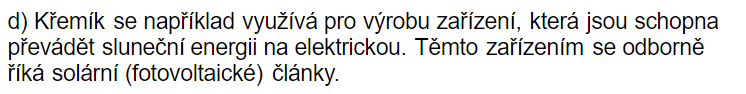 názevznačkaprotonové č.periodaskupinapočet valenčních elektronů52Siarsen